Н А К А З28.01.2013				№  24Про проведення міського конкурсу «Про мій Харків – моїм учням»серед педагогів загальноосвітніх навчальних закладів у 2013 роціНа виконання плану роботи Департаменту освіти на 2013 рік, з метою активізації інтересу учасників навчально-виховного процесу до історії та сьогодення м. Харкова, залучення вчителів до впровадження інтегрованого навчання, виявлення та підтримки творчо працюючих педагогів загальноосвітніх навчальних закладів містаНАКАЗУЮ:Затвердити:Умови проведення міського конкурсу «Про мій Харків – моїм учням» серед педагогів загальноосвітніх навчальних закладів у 2013 році – далі Конкурсу (додаток № 1).Склад оргкомітету Конкурсу (додаток № 2).Склад журі Конкурсу (додаток № 3).Оргкомітету:Провести Конкурс у два етапи:І (районний) етап – лютий 2013 року;ІІ (міський) етап – лютий-березень  2013 року.Підбити підсумки та оприлюднити результати Конкурсу. До 15.04.2013Науково-методичному педагогічному центру Департаменту освіти Харківської міської ради (Дулова А.С.) здійснити організаційно-методичне забезпечення проведення Конкурсу.Лютий - березень 2013 року4. Відділу бухгалтерського обліку та звітності (Коротка Л.В.):4.1. Підготувати та надати на затвердження кошторис витрат на організацію та проведення Конкурсу відповідно до Комплексної програми розвитку освіти м. Харкова на 2011-2015 роки в межах бюджетних призначень на зазначені цілі в 2013 році. До 15.02.20134.2. Забезпечити фінансування організації та проведення Конкурсу в межах затвердженого кошторису витрат.5. Управлінням освіти адміністрацій районів Харківської міської ради, директору Харківського фізико-математичного ліцею №27 Харківської міської ради Харківської області Єременко Ю.В., директору Харківського університетського ліцею Харківської міської ради Харківської області Д’ячкову С.В., директору Харківської загальноосвітньої школи-інтернату І-ІІ ступенів №14 Харківської міської ради Тимченку А.Г.:Довести інформацію про організацію та проведення Конкурсу до педагогічних працівників загальноосвітніх навчальних закладів. До 08.02.2013Провести І (районний) етап Конкурсу згідно з Умовами проведення міського конкурсу «Про мій Харків – моїм учням». До 18.02.2013Надати до Науково-методичного педагогічного центру Департаменту освіти інформацію про проведення І (районного) етапу та заявки на участь у ІІ (міському) етапі Конкурсу.До 21.02.2013Сприяти участі педагогів – переможців І (районного) етапу загальноосвітніх навчальних закладів у ІІ (міському) етапі Конкурсу.Інженеру з інформаційно-методичного та технічного забезпечення Науково-методичного педагогічного центру Подворному І.В. розмістити цей наказ на сайті Департаменту освіти.До 07.02.2013 Контроль за виконанням цього наказу покласти на заступника директора Департаменту освіти Стецюру Т.П.Директор Департаменту освіти		О.І. ДеменкоЗ наказом ознайомлені:Стецюра Т.П.Коротка Л.В.Дулова А.С.Подворний І.В.Єременко Ю.В.Д’ячков С.ВТимченко А.Г. Калініченко О.В.Дзюба Т.В.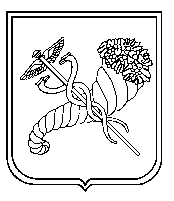 